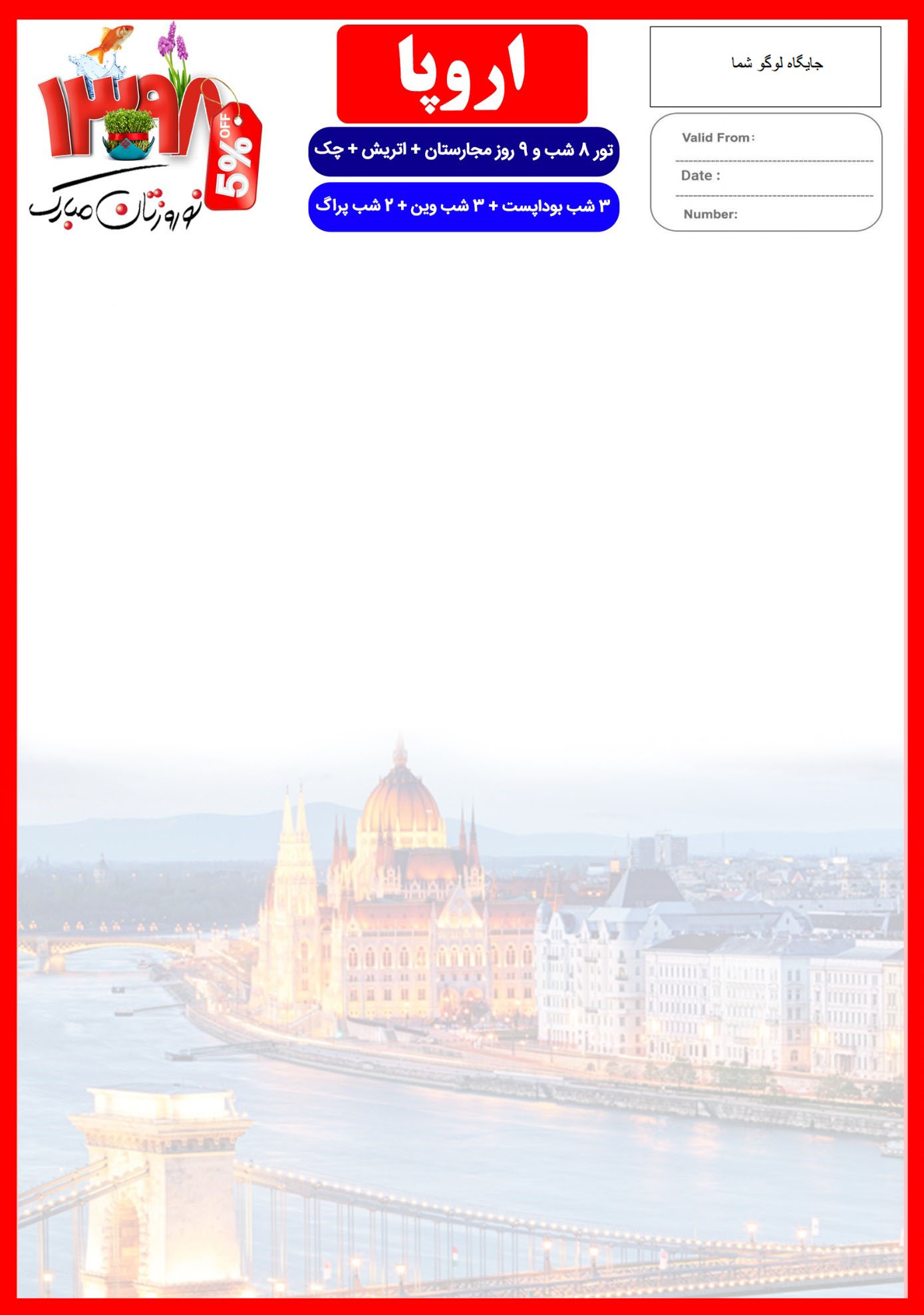 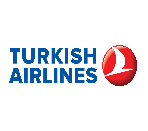 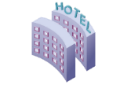 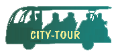 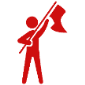 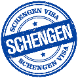 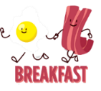 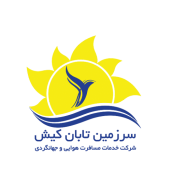 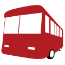 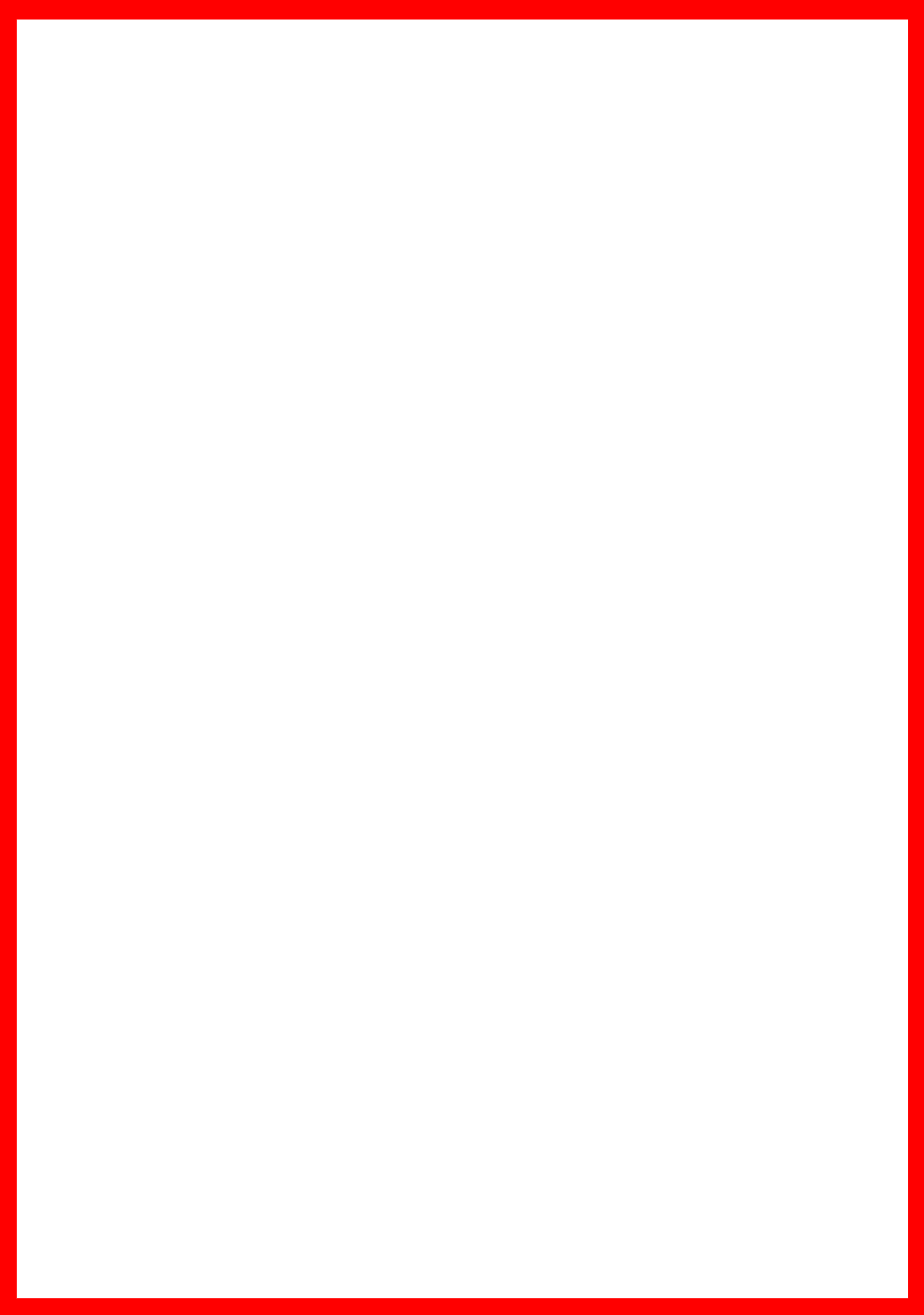 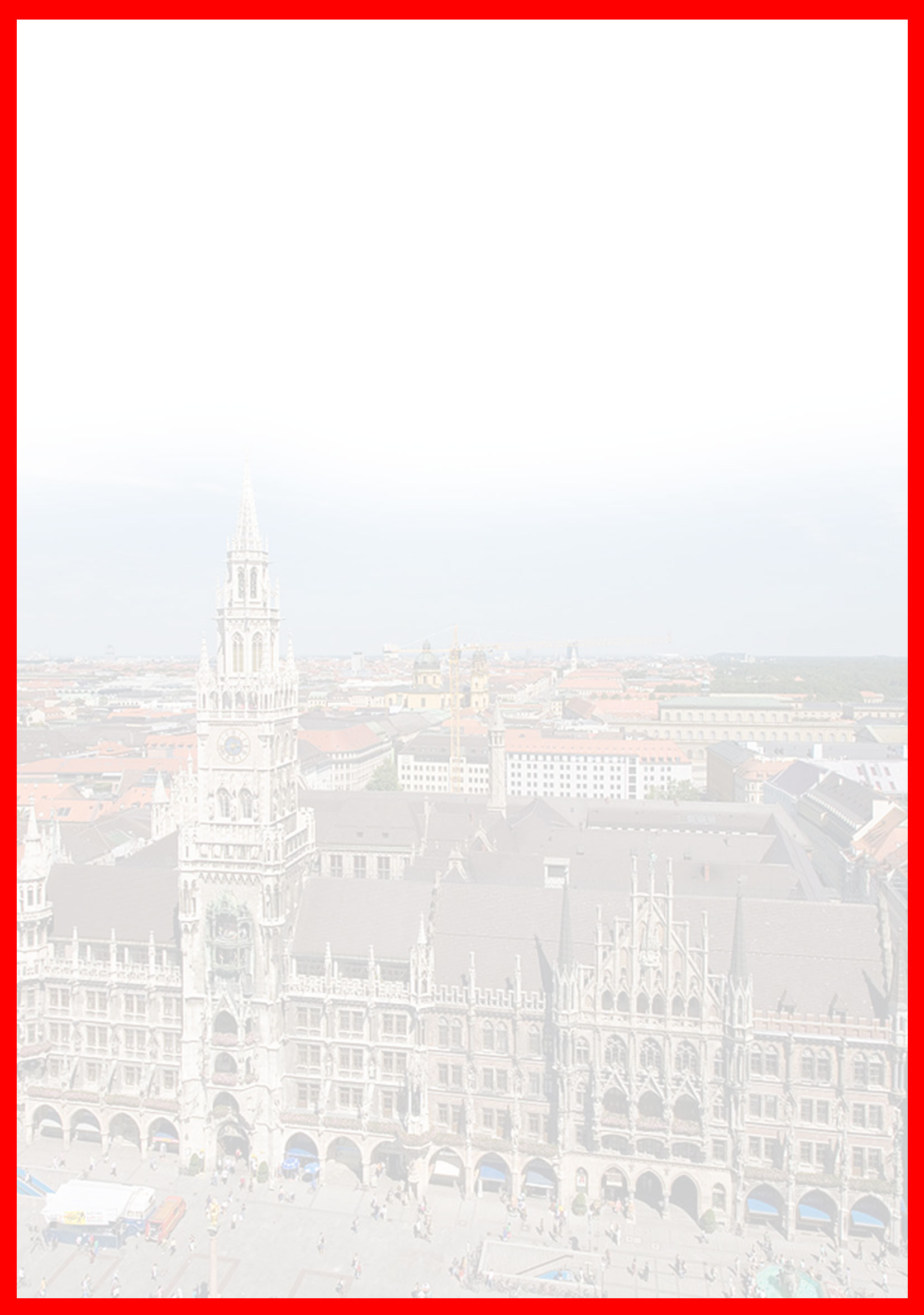 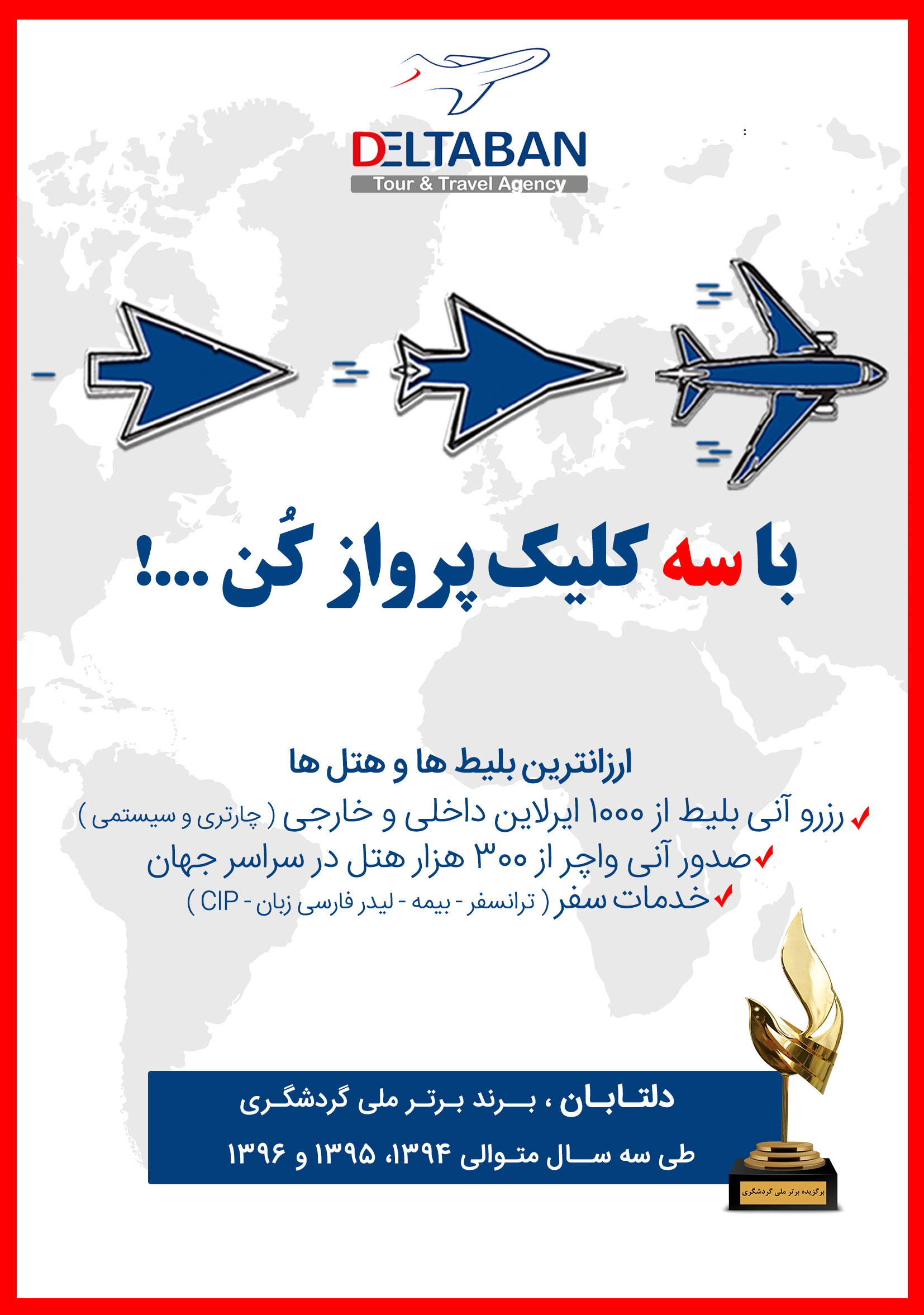 هتلدرجهشهرتعدادشبنفر در اتاق دو تخته (نفر اضافه)نفر در اتاق یک تختهکودک با تخت (12-4 سال)کودک بی تخت (4-2 سال)نوزادMercure KoronaLeonardoAdria Prague4*بوداپستوینپراگ3 شب3 شب2 شب1,590 یورو+7,490,0001,890 یورو+7,490,0001,390 یورو+4,590,0001,245 یورو+4,590,000350 یورو+990,000رفت5 فروردینحرکت از تهرانورود به استانبول استانبولشماره پروازحرکت از استانبولورود به بوداپستشماره پروازشرکت هواپیماییرفت5 فروردین08:4010:40(TK879)12:3512:40(TK1033)ترکیش برگشت13 فروردینحرکت از پراگورود به استانبولشماره پروازحرکت از استانبولورود به تهرانشماره پروازشرکت هواپیماییبرگشت13 فروردین19:1023:50(TK1770)00:1503:45(TK872)ترکیش روز اول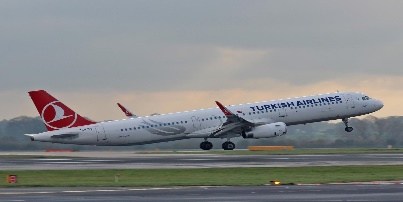 روز دوم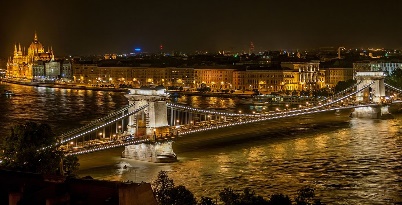 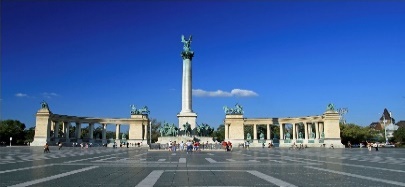 روز سومروز چهارم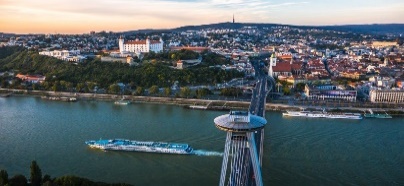 روز پنجم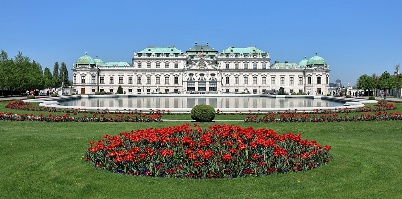 روز ششم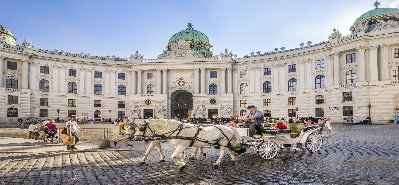 روز هفتم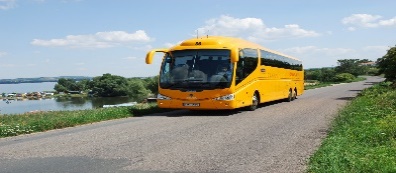 روز هشتمروز نهم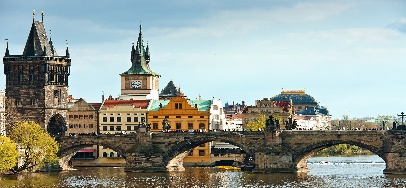 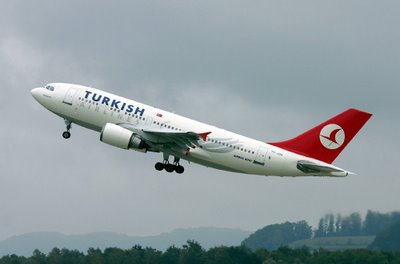 